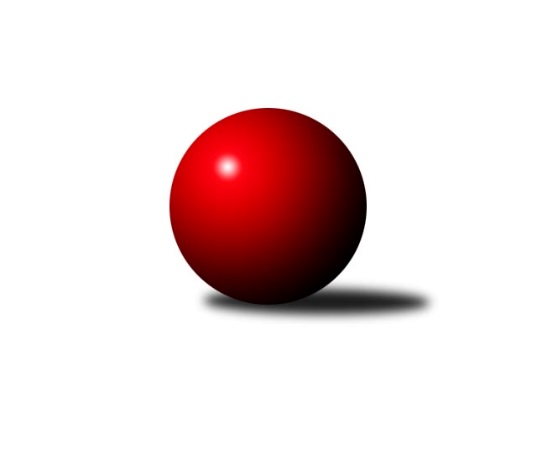 Č.4Ročník 2017/2018	15.10.2017Nejlepšího výkonu v tomto kole: 2554 dosáhlo družstvo: TJ Sokol Dobroslavice ˝A˝Krajský přebor MS 2017/2018Výsledky 4. kolaSouhrnný přehled výsledků:TJ Sokol Sedlnice ˝B˝	- TJ Odry ˝B˝	0:8	2335:2495	3.5:8.5	14.10.TJ Spartak Bílovec ˝A˝	- KK Hranice ˝A˝	6:2	2549:2455	8.0:4.0	14.10.TJ VOKD Poruba ˝A˝	- TJ Unie Hlubina˝B˝	1:7	2439:2508	6.0:6.0	14.10.TJ Sokol Bohumín˝C˝	- TJ VOKD Poruba C	7:1	2434:2261	10.0:2.0	14.10.TJ Opava ˝C˝	- KK Minerva Opava ˝B˝	7:1	2506:2336	8.0:4.0	14.10.Kuželky Horní Benešov	- TJ Sokol Dobroslavice ˝A˝	3:5	2526:2554	5.0:7.0	15.10.TJ Opava ˝C˝	- TJ VOKD Poruba C	7:1	2458:2399	8.5:3.5	7.10.Tabulka družstev:	1.	TJ Odry ˝B˝	4	4	0	0	29.0 : 3.0 	32.0 : 16.0 	 2551	8	2.	TJ Opava ˝C˝	5	3	1	1	23.0 : 17.0 	29.5 : 30.5 	 2400	7	3.	TJ Sokol Dobroslavice ˝A˝	4	3	0	1	21.0 : 11.0 	32.0 : 16.0 	 2485	6	4.	TJ VOKD Poruba ˝A˝	4	3	0	1	20.0 : 12.0 	32.0 : 16.0 	 2552	6	5.	KK Minerva Opava ˝B˝	4	3	0	1	18.5 : 13.5 	25.5 : 22.5 	 2444	6	6.	TJ Unie Hlubina˝B˝	3	2	1	0	17.0 : 7.0 	19.0 : 17.0 	 2542	5	7.	TJ Sokol Bohumín˝C˝	4	2	0	2	17.0 : 15.0 	26.5 : 21.5 	 2437	4	8.	TJ Spartak Bílovec ˝A˝	3	1	0	2	11.0 : 13.0 	15.0 : 21.0 	 2440	2	9.	TJ Sokol Sedlnice ˝B˝	4	1	0	3	9.5 : 22.5 	17.5 : 30.5 	 2461	2	10.	TJ VOKD Poruba C	5	1	0	4	9.0 : 31.0 	20.0 : 40.0 	 2359	2	11.	KK Hranice ˝A˝	4	0	0	4	10.0 : 22.0 	23.0 : 25.0 	 2428	0	12.	Kuželky Horní Benešov	4	0	0	4	7.0 : 25.0 	16.0 : 32.0 	 2444	0Podrobné výsledky kola:	 TJ Sokol Sedlnice ˝B˝	2335	0:8	2495	TJ Odry ˝B˝	Michaela Tobolová	 	 190 	 195 		385 	 0.5:1.5 	 418 	 	223 	 195		Jan Frydrych	Martin Juřica	 	 193 	 195 		388 	 0:2 	 424 	 	226 	 198		Stanislava Ovšáková	Renáta Janyšková	 	 181 	 206 		387 	 1:1 	 402 	 	198 	 204		Jana Frydrychová	Klára Tobolová	 	 181 	 184 		365 	 1:1 	 387 	 	213 	 174		Daniel Malina	Ladislav Petr	 	 199 	 212 		411 	 0:2 	 438 	 	214 	 224		Ondřej Gajdičiar	Rostislav Kletenský	 	 198 	 201 		399 	 1:1 	 426 	 	231 	 195		Jiří Madeckýrozhodčí: Nejlepší výkon utkání: 438 - Ondřej Gajdičiar	 TJ Spartak Bílovec ˝A˝	2549	6:2	2455	KK Hranice ˝A˝	Milan Binar	 	 207 	 183 		390 	 1:1 	 364 	 	168 	 196		Jiří Terrich	Antonín Fabík	 	 220 	 203 		423 	 2:0 	 358 	 	180 	 178		Jaroslav Ledvina	Milan Zezulka	 	 230 	 213 		443 	 2:0 	 427 	 	222 	 205		Jaroslav Brázda	David Binar	 	 210 	 229 		439 	 1:1 	 420 	 	188 	 232		František Opravil	Vladimír Štacha	 	 218 	 225 		443 	 1:1 	 447 	 	205 	 242		Petr Pavelka	Tomáš Binar	 	 191 	 220 		411 	 1:1 	 439 	 	236 	 203		Anna Ledvinovározhodčí: Nejlepší výkon utkání: 447 - Petr Pavelka	 TJ VOKD Poruba ˝A˝	2439	1:7	2508	TJ Unie Hlubina˝B˝	Michal Bezruč	 	 215 	 199 		414 	 1:1 	 417 	 	211 	 206		Petr Chodura	Jiří Kratoš	 	 204 	 187 		391 	 1:1 	 400 	 	203 	 197		Radmila Pastvová	Jan Žídek	 	 204 	 226 		430 	 2:0 	 415 	 	196 	 219		Pavel Marek	Pavel Hrabec	 	 208 	 191 		399 	 0:2 	 448 	 	238 	 210		Václav Rábl	Petr Oravec	 	 210 	 193 		403 	 1:1 	 417 	 	189 	 228		Roman Grüner	Jan Míka	 	 205 	 197 		402 	 1:1 	 411 	 	189 	 222		Pavel Krompolcrozhodčí: Nejlepší výkon utkání: 448 - Václav Rábl	 TJ Sokol Bohumín˝C˝	2434	7:1	2261	TJ VOKD Poruba C	Václav Kladiva	 	 198 	 209 		407 	 2:0 	 394 	 	196 	 198		Rostislav Bareš	Jaroslav Klus	 	 198 	 210 		408 	 2:0 	 340 	 	170 	 170		Lukáš Trojek	Stanislav Sliwka	 	 220 	 204 		424 	 2:0 	 374 	 	203 	 171		Radim Bezruč	Alfréd Hermann	 	 202 	 199 		401 	 2:0 	 355 	 	168 	 187		Helena Hýžová	Pavel Plaček	 	 191 	 198 		389 	 0:2 	 417 	 	218 	 199		Zdeněk Hebda	Jan Stuš	 	 210 	 195 		405 	 2:0 	 381 	 	201 	 180		Zdeněk Mžikrozhodčí: Nejlepší výkon utkání: 424 - Stanislav Sliwka	 TJ Opava ˝C˝	2506	7:1	2336	KK Minerva Opava ˝B˝	Václav Boháčik	 	 240 	 203 		443 	 1:1 	 397 	 	190 	 207		Jan Král	Jan Kořený	 	 187 	 216 		403 	 1:1 	 397 	 	197 	 200		Jan Strnadel	Jana Tvrdoňová	 	 240 	 190 		430 	 2:0 	 374 	 	200 	 174		Renáta Smijová	Rudolf Tvrdoň	 	 187 	 215 		402 	 2:0 	 354 	 	169 	 185		Marta Andrejčáková *1	Barbora Víchová	 	 198 	 217 		415 	 1:1 	 391 	 	204 	 187		Zdeněk Štohanzl	Karel Škrobánek	 	 197 	 216 		413 	 1:1 	 423 	 	193 	 230		Tomáš Králrozhodčí: střídání: *1 od 51. hodu Petr FrankNejlepší výkon utkání: 443 - Václav Boháčik	 Kuželky Horní Benešov	2526	3:5	2554	TJ Sokol Dobroslavice ˝A˝	David Schiedek	 	 191 	 227 		418 	 0:2 	 466 	 	233 	 233		Karel Ridl	Jaromír Martiník	 	 214 	 191 		405 	 1:1 	 442 	 	206 	 236		Libor Veselý	Miroslav Procházka	 	 205 	 199 		404 	 1:1 	 402 	 	221 	 181		Zdeněk Štefek	Martin Koraba	 	 209 	 236 		445 	 1:1 	 408 	 	223 	 185		Karel Kuchař	Martin Weiss	 	 212 	 250 		462 	 1:1 	 419 	 	223 	 196		Martin Třečák	Antonín Žídek	 	 183 	 209 		392 	 1:1 	 417 	 	218 	 199		Petr Čížrozhodčí: Nejlepší výkon utkání: 466 - Karel Ridl	 TJ Opava ˝C˝	2458	7:1	2399	TJ VOKD Poruba C	Vilibald Marker *1	 	 159 	 189 		348 	 0:2 	 416 	 	224 	 192		Rostislav Bareš	Jan Kořený	 	 224 	 208 		432 	 2:0 	 409 	 	208 	 201		Lukáš Trojek	Petr Wolf	 	 244 	 218 		462 	 1.5:0.5 	 420 	 	202 	 218		Zdeněk Mžik	Rudolf Tvrdoň	 	 187 	 223 		410 	 2:0 	 370 	 	164 	 206		Helena Hýžová *2	Dana Lamichová	 	 180 	 196 		376 	 1:1 	 368 	 	188 	 180		Milan Pčola	Karel Škrobánek	 	 208 	 222 		430 	 2:0 	 416 	 	203 	 213		Zdeněk Hebdarozhodčí: střídání: *1 od 51. hodu Jana Tvrdoňová, *2 od 51. hodu Radim BezručNejlepší výkon utkání: 462 - Petr WolfPořadí jednotlivců:	jméno hráče	družstvo	celkem	plné	dorážka	chyby	poměr kuž.	Maximum	1.	Pavel Marek 	TJ Unie Hlubina˝B˝	450.33	297.0	153.3	1.3	3/3	(488)	2.	Martin Weiss 	Kuželky Horní Benešov	449.00	301.3	147.8	2.8	2/3	(462)	3.	Jan Míka 	TJ VOKD Poruba ˝A˝	442.33	299.0	143.3	5.5	3/3	(478)	4.	Karel Šnajdárek 	TJ Spartak Bílovec ˝A˝	437.50	308.0	129.5	5.0	2/2	(468)	5.	Anna Ledvinová 	KK Hranice ˝A˝	436.33	290.8	145.5	3.8	3/3	(440)	6.	Petr Chodura 	TJ Unie Hlubina˝B˝	434.00	304.7	129.3	5.7	3/3	(445)	7.	Daniel Malina 	TJ Odry ˝B˝	432.67	303.3	129.3	8.0	3/3	(467)	8.	Stanislava Ovšáková 	TJ Odry ˝B˝	431.17	300.8	130.3	4.0	3/3	(443)	9.	Václav Rábl 	TJ Unie Hlubina˝B˝	429.67	287.7	142.0	6.7	3/3	(448)	10.	Petr Pavelka 	KK Hranice ˝A˝	429.67	299.5	130.2	3.5	3/3	(447)	11.	Jan Frydrych 	TJ Odry ˝B˝	429.33	291.0	138.3	5.0	3/3	(456)	12.	Jana Frydrychová 	TJ Odry ˝B˝	428.67	287.7	141.0	5.7	3/3	(453)	13.	Karel Ridl 	TJ Sokol Dobroslavice ˝A˝	428.67	294.0	134.7	5.3	3/3	(466)	14.	Tomáš Král 	KK Minerva Opava ˝B˝	428.67	295.2	133.5	3.8	3/3	(473)	15.	Renáta Janyšková 	TJ Sokol Sedlnice ˝B˝	428.67	297.0	131.7	4.0	3/3	(458)	16.	Martin Skopal 	TJ VOKD Poruba ˝A˝	425.67	287.3	138.3	6.7	3/3	(469)	17.	Petr Oravec 	TJ VOKD Poruba ˝A˝	425.50	287.0	138.5	5.5	3/3	(434)	18.	Jaromír Martiník 	Kuželky Horní Benešov	424.33	287.7	136.7	4.7	3/3	(435)	19.	Filip Sýkora 	TJ Spartak Bílovec ˝A˝	423.50	297.5	126.0	8.0	2/2	(439)	20.	Jana Martínková 	KK Minerva Opava ˝B˝	423.00	284.3	138.8	4.0	2/3	(452)	21.	Karel Škrobánek 	TJ Opava ˝C˝	422.22	292.2	130.0	5.6	3/3	(455)	22.	Jaroslav Klus 	TJ Sokol Bohumín˝C˝	422.00	301.0	121.0	6.2	3/3	(438)	23.	Ondřej Gajdičiar 	TJ Odry ˝B˝	421.83	291.2	130.7	3.8	3/3	(438)	24.	Jan Žídek 	TJ VOKD Poruba ˝A˝	421.33	299.3	122.0	5.0	3/3	(432)	25.	Michal Bezruč 	TJ VOKD Poruba ˝A˝	420.50	275.5	145.0	6.5	2/3	(427)	26.	František Opravil 	KK Hranice ˝A˝	420.50	293.3	127.2	7.2	3/3	(436)	27.	Jiří Madecký 	TJ Odry ˝B˝	420.33	293.3	127.0	9.0	3/3	(426)	28.	Martin Třečák 	TJ Sokol Dobroslavice ˝A˝	418.83	282.8	136.0	5.7	3/3	(425)	29.	Jiří Kratoš 	TJ VOKD Poruba ˝A˝	418.67	295.7	123.0	4.7	3/3	(435)	30.	Jan Král 	KK Minerva Opava ˝B˝	418.00	288.2	129.8	5.5	3/3	(454)	31.	Zdeněk Hebda 	TJ VOKD Poruba C	417.63	283.8	133.9	6.3	4/4	(439)	32.	Radmila Pastvová 	TJ Unie Hlubina˝B˝	416.67	299.3	117.3	9.7	3/3	(433)	33.	Ivo Kovářík 	TJ Sokol Dobroslavice ˝A˝	415.75	281.0	134.8	3.3	2/3	(430)	34.	Jan Strnadel 	KK Minerva Opava ˝B˝	415.50	282.8	132.7	5.7	3/3	(439)	35.	Vladimír Štacha 	TJ Spartak Bílovec ˝A˝	414.75	270.3	144.5	5.5	2/2	(443)	36.	Václav Boháčik 	TJ Opava ˝C˝	414.00	280.3	133.8	6.5	2/3	(443)	37.	Petr Číž 	TJ Sokol Dobroslavice ˝A˝	413.50	297.8	115.7	6.7	3/3	(421)	38.	Ladislav Petr 	TJ Sokol Sedlnice ˝B˝	412.00	286.5	125.5	7.8	3/3	(443)	39.	Klára Tobolová 	TJ Sokol Sedlnice ˝B˝	411.50	283.3	128.2	5.8	3/3	(427)	40.	David Schiedek 	Kuželky Horní Benešov	411.33	280.2	131.2	7.5	3/3	(430)	41.	Pavel Hrabec 	TJ VOKD Poruba ˝A˝	410.75	288.8	122.0	6.8	2/3	(456)	42.	Jan Stuš 	TJ Sokol Bohumín˝C˝	410.25	287.5	122.8	9.3	2/3	(422)	43.	Roman Grüner 	TJ Unie Hlubina˝B˝	409.33	289.7	119.7	8.3	3/3	(417)	44.	Pavel Krompolc 	TJ Unie Hlubina˝B˝	409.00	276.5	132.5	5.0	2/3	(411)	45.	Václav Kladiva 	TJ Sokol Bohumín˝C˝	409.00	282.3	126.7	6.5	3/3	(426)	46.	Karel Kuchař 	TJ Sokol Dobroslavice ˝A˝	408.67	282.3	126.3	7.7	3/3	(435)	47.	Rostislav Bareš 	TJ VOKD Poruba C	408.38	279.5	128.9	6.6	4/4	(437)	48.	Jana Tvrdoňová 	TJ Opava ˝C˝	408.25	286.0	122.3	7.3	2/3	(430)	49.	Martin Juřica 	TJ Sokol Sedlnice ˝B˝	405.50	278.0	127.5	6.5	2/3	(423)	50.	Zdeněk Štohanzl 	KK Minerva Opava ˝B˝	405.50	287.0	118.5	8.0	3/3	(425)	51.	Rostislav Kletenský 	TJ Sokol Sedlnice ˝B˝	405.25	282.5	122.8	5.8	2/3	(422)	52.	Martin Koraba 	Kuželky Horní Benešov	403.67	290.7	113.0	9.7	3/3	(445)	53.	Antonín Žídek 	Kuželky Horní Benešov	403.50	282.0	121.5	10.0	2/3	(415)	54.	Rudolf Tvrdoň 	TJ Opava ˝C˝	403.33	273.2	130.1	7.9	3/3	(445)	55.	Zdeněk Mžik 	TJ VOKD Poruba C	402.13	278.3	123.9	7.4	4/4	(432)	56.	David Juřica 	TJ Sokol Sedlnice ˝B˝	401.33	296.0	105.3	9.3	3/3	(419)	57.	Stanislav Sliwka 	TJ Sokol Bohumín˝C˝	400.83	275.3	125.5	6.5	3/3	(445)	58.	Renáta Smijová 	KK Minerva Opava ˝B˝	399.67	280.7	119.0	9.3	3/3	(440)	59.	Alfréd Hermann 	TJ Sokol Bohumín˝C˝	399.17	280.7	118.5	10.0	3/3	(414)	60.	Jaroslav Brázda 	KK Hranice ˝A˝	397.67	282.7	115.0	8.7	3/3	(427)	61.	Antonín Fabík 	TJ Spartak Bílovec ˝A˝	397.25	278.8	118.5	9.0	2/2	(423)	62.	Pavel Plaček 	TJ Sokol Bohumín˝C˝	396.00	273.7	122.3	8.3	3/3	(411)	63.	Michaela Tobolová 	TJ Sokol Sedlnice ˝B˝	394.50	278.5	116.0	7.7	3/3	(403)	64.	Barbora Víchová 	TJ Opava ˝C˝	390.00	277.0	113.0	10.3	3/3	(415)	65.	Lukáš Trojek 	TJ VOKD Poruba C	389.00	283.0	106.0	9.3	4/4	(418)	66.	Dana Lamichová 	TJ Opava ˝C˝	386.00	260.0	126.0	6.5	2/3	(396)	67.	Jan Kořený 	TJ Opava ˝C˝	383.83	271.8	112.0	10.3	2/3	(432)	68.	Miroslav Procházka 	Kuželky Horní Benešov	383.33	282.2	101.2	11.7	3/3	(424)	69.	Jaroslav Ledvina 	KK Hranice ˝A˝	382.17	272.7	109.5	8.7	3/3	(409)	70.	Zdeňka Terrichová 	KK Hranice ˝A˝	380.00	264.5	115.5	9.0	2/3	(387)	71.	Zdeněk Štefek 	TJ Sokol Dobroslavice ˝A˝	378.00	263.7	114.3	10.0	3/3	(402)	72.	Milan Binar 	TJ Spartak Bílovec ˝A˝	374.50	268.0	106.5	10.0	2/2	(390)	73.	Jana Martiníková 	Kuželky Horní Benešov	374.50	269.5	105.0	12.5	2/3	(380)	74.	Jiří Terrich 	KK Hranice ˝A˝	357.50	270.3	87.3	17.0	2/3	(364)		Petr Wolf 	TJ Opava ˝C˝	462.00	302.0	160.0	1.0	1/3	(462)		Milan Zezulka 	TJ Spartak Bílovec ˝A˝	443.00	302.0	141.0	1.0	1/2	(443)		Libor Veselý 	TJ Sokol Dobroslavice ˝A˝	442.00	301.0	141.0	2.0	1/3	(442)		Tomáš Binar 	TJ Spartak Bílovec ˝A˝	425.00	291.5	133.5	5.0	1/2	(439)		David Binar 	TJ Spartak Bílovec ˝A˝	423.50	293.5	130.0	7.0	1/2	(439)		Daniel Ševčík  st.	TJ Odry ˝B˝	415.00	291.5	123.5	7.5	1/3	(427)		Lumír Kocián 	TJ Sokol Dobroslavice ˝A˝	413.00	277.0	136.0	2.5	1/3	(432)		Jaroslav Lakomý 	Kuželky Horní Benešov	409.00	285.0	124.0	6.0	1/3	(409)		Lucie Bogdanowiczová 	TJ Sokol Bohumín˝C˝	408.00	301.0	107.0	8.0	1/3	(408)		Mariusz Gierczak 	TJ Opava ˝C˝	402.00	291.0	111.0	9.0	1/3	(402)		Tibor Kállai 	TJ Sokol Sedlnice ˝B˝	387.00	262.0	125.0	7.0	1/3	(387)		Josef Hájek 	TJ Unie Hlubina˝B˝	387.00	279.0	108.0	15.0	1/3	(387)		Milan Pčola 	TJ VOKD Poruba C	381.50	276.5	105.0	12.0	2/4	(395)		Ladislav Míka 	TJ VOKD Poruba C	377.00	257.5	119.5	8.5	2/4	(386)		Věra Ovšáková 	TJ Odry ˝B˝	374.00	280.0	94.0	14.0	1/3	(374)		Radim Bezruč 	TJ VOKD Poruba C	370.00	260.0	110.0	13.0	2/4	(374)		Rostislav Klazar 	TJ Spartak Bílovec ˝A˝	363.00	249.0	114.0	10.0	1/2	(363)		Helena Hýžová 	TJ VOKD Poruba C	360.00	272.5	87.5	16.0	2/4	(365)		Jiří Číž 	TJ VOKD Poruba C	358.00	281.0	77.0	17.0	1/4	(358)		Karel Vágner 	KK Minerva Opava ˝B˝	301.00	248.0	53.0	27.0	1/3	(301)Sportovně technické informace:Starty náhradníků:registrační číslo	jméno a příjmení 	datum startu 	družstvo	číslo startu18799	Jan Žídek	14.10.2017	TJ VOKD Poruba ˝A˝	4x9933	Marta Andrejčáková	14.10.2017	KK Minerva Opava ˝B˝	1x19195	Jan Strnadel	14.10.2017	KK Minerva Opava ˝B˝	5x6191	Vilibald Marker	07.10.2017	TJ Opava ˝C˝	1x21444	Pavel Krompolc	14.10.2017	TJ Unie Hlubina˝B˝	2x14960	Petr Oravec	14.10.2017	TJ VOKD Poruba ˝A˝	4x
Hráči dopsaní na soupisku:registrační číslo	jméno a příjmení 	datum startu 	družstvo	Program dalšího kola:5. kolo21.10.2017	so	9:00	TJ Sokol Dobroslavice ˝A˝ - TJ Unie Hlubina˝B˝	21.10.2017	so	9:00	KK Hranice ˝A˝ - TJ VOKD Poruba ˝A˝	21.10.2017	so	9:00	KK Minerva Opava ˝B˝ - TJ Spartak Bílovec ˝A˝	21.10.2017	so	9:00	TJ Odry ˝B˝ - TJ Opava ˝C˝	21.10.2017	so	9:00	TJ VOKD Poruba C - TJ Sokol Sedlnice ˝B˝	22.10.2017	ne	12:30	Kuželky Horní Benešov - TJ Sokol Bohumín˝C˝	Nejlepší šestka kola - absolutněNejlepší šestka kola - absolutněNejlepší šestka kola - absolutněNejlepší šestka kola - absolutněNejlepší šestka kola - dle průměru kuželenNejlepší šestka kola - dle průměru kuželenNejlepší šestka kola - dle průměru kuželenNejlepší šestka kola - dle průměru kuželenNejlepší šestka kola - dle průměru kuželenPočetJménoNázev týmuVýkonPočetJménoNázev týmuPrůměr (%)Výkon1xKarel RidlDobrosl. A4661xVáclav RáblHlubina B111.484482xMartin WeissKuželky HB4621xKarel RidlDobrosl. A109.674661xVáclav RáblHlubina B4481xMartin WeissKuželky HB108.734621xPetr PavelkaHranice A4471xOndřej GajdičiarTJ Odry B107.764381xMartin KorabaKuželky HB4451xVáclav BoháčikOpava C107.634431xVáclav BoháčikOpava C4431xJan ŽídekVOKD A107430